	   Sunday, December 2, 2012	   Monday, December 3, 2012	   Tuesday, December 4, 2012	   Wednesday, December 5, 2012	   Thursday, December 6, 2012	   Friday, December 7, 2012	   Saturday, December 8, 20126:00AMHome Shopping  Shopping program.6:30AMHome Shopping  Shopping program.7:00AMRoute 66: Shoulder The Sky, My Lad  When their Jewish supervisor is killed by muggers, Tod and Buz have to help his eight-year-old son regain his faith. Starring MARTIN MILNER and GEORGE MAHARIS.PG 8:00AMSea Breeze (R)  Join celebrity chef John Torode as he goes on a culinary tour of the Balearic Islands, exploring the culture and sampling the cuisines.G 8:30AMHome Shopping  Shopping program.9:00AMHome Shopping  Shopping program.9:30AMHome and Away Catch-Up (R) (HAW6-801 - 805) 'CC'    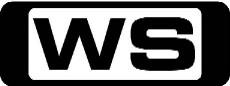 Miss Home and Away this week? Catch up on 7TWO!PG (V,D)11:50AMSpecial: Legally Blonde: The Musical   Go behind the scenes of the award winning, all dancing, romantic comedy - Legally Blonde: The Musical.PG 12:20PMSpecial: Friar Alessandro   Friar Allessandro has a voice that could place him amongst the most celebrated of tenors. Meet the man behind the voice and follow his incredible journey of musical discovery.PG 12:50PM7TWO Sunday Movie Matinee: The Hard Man (R) (1957)  Steve Burden is a former lawman released for bringing in too many wanted men dead men. Starring GUY MADISON, VALERIE FRENCH, LORNE GREENE and BARRY ATWATER.PG (V)2:30PM7TWO Sunday Movie Matinee: Too Young To Be A Father (R) (2002)  A teenage boy gets his girlfriend pregnant. But when they agree to put the baby up for adoption, he is uncomfortable with the decision. Starring PAUL DANO, KATHY BAKER, KATIE STUART, BRUCE DAVISON and TERRA VNESA.PG (S,A)4:30PM7TWO Sunday Movie Matinee: Sarah, Plain And Tall: Winter's End (R) (1999)    It's 1918 and a couple struggles to cope with the demands of working life on their Kansas farm and the raging flu epidemic. Starring GLENN CLOSE, CHRISTOPHER WALKEN, JACK PALANCE, GEORGE HEARN and LEXI RANDALL.PG (A)6:30PMThe Food Truck: Potato Chips    **NEW EPISODE**Chef Michael Van De Elzen creates healthy, natural crisps to sell to hungry families at the Bloom Family Festival in Matakana.PG 7:00PMCountry Calendar: Chathams Challenge    **NEW EPISODE** See a profile of sheep farmer Greg Horler who went to Chatham Islanders over 30 years ago, married a local girl, and now farms in one of the most remote rural communities in New Zealand.PG 7:30PMBallykissangel: Someone To Watch Over Me (R) 'CC'  Quigley appoints a rather attractive and flirtatious middle-aged woman as his housekeeper. But it soon becomes clear that he has taken on rather more than he had bargained for. Starring STEPHEN TOMPKINSON, DERVLA KIRWAN, TONY DOYLE, TINA KELLEGHER and NIALL TOBIN.PG 8:30PMEscape To The Country: Forest Hill To Kent (R)    Catherine Gee is given a budget of 250,000 pounds to help a couple wanting to trade their cramped South East London flat for a Kent cottage.G 9:45PM60 Minute Makeover: Thame (R)    Hannah invites Terry Dwyer to transform her parents' home as a surprise. Will the team rise to the challenge with a little help from a celebrity, or will Mum and Dad catch them in the act?G 10:45PMHomes Under The Hammer    Martin & Lucy visit a Victorian villa in Derby, a flat in South West London and a 2 bed apartment in Sunderland.G 12:00AMHale & Pace (R)  Hale and Pace show off their range of hilarious characters in another collection of non-stop gags and funny sketches which will leave you begging for more. Starring GARETH HALE, NORMAN PACE, MATT BRADLEY, JAMES TAYLOR and GEORGIA ALLEN.M 12:30AMHale & Pace (R)  With special guest Melvyn Bragg on hand, Hale and Pace pull out all the stops for another collection of contagious comedy and madcap humour. Starring GARETH HALE, NORMAN PACE, PHIL CROFT, HAROLD FISHER and DERREN NESBITT.M 1:00AM7TWO Australian Open Tennis Classic: 2008 (R)    7TWO brings you all the tennis action from the 2008 Australian Open with this unforgettable match between Hewitt and Baghdatis.5:30AMHome Shopping  Home Shopping6:00AMHome Shopping  Shopping program.6:30AMTotal Girl - Jonas L.A (R)    Kevin helps Joe prepare for his big audition but Joe is caught off guard when he shows up to the audition and sees his competition. Starring KEVIN JONAS, JOE JONAS, NICK JONAS, CHELSEA STAUB and NICOLE ANDERSON.G 7:00AMTotal Girl - Good Luck Charlie (R) 'CC'    Gabe's 12th birthday party has continually been cancelled for months, so Amy and Bob promise him a party to celebrate his 12-1/2 birthday if he can be nice for one week. Starring BRIDGIT MENDLER, LEIGH-ALLYN BAKER, BRADLEY STEVEN PERRY, ERIC ALLAN KRAMER and JASON DOLLEY.G 7:30AMTotal Girl - Sonny With A Chance (R) 'CC'    The cast of 'So Random' are fired and forced to attend a public school after complaining about the addition of Mr Condor's daughter. Starring DEMI LOVATO, TIFFANY THORNTON, STERLING KNIGHT, BRANDON SMITH and ALLISYN ASHLEY ARM.G 8:00AMTotal Girl - Sonny With A Chance (R) 'CC'    While on a team building retreat, mysterious events start to occur after Ms. Bitterman tells the cast the legend of Candyface. Starring DEMI LOVATO, TIFFANY THORNTON, STERLING KNIGHT, BRANDON SMITH and ALLISYN ASHLEY ARM.G 8:30AMTotal Girl - The Fairies (R) 'CC'    An enchanting, magical fantasy comes to life as the Fairies explore Fairyland through play and adventure. A live-action, musical series for pre-schoolers.G 9:00AMAn Umbrian Kitchen (R)  Italian chef Mauro Bregoli showcases traditional Umbrian dishes from a cookery school in Northern Italy.G 9:30AMEntertaining With James (R)    James Martin brings his incredible knowledge and love for food to the screen, showing how to cook amazing meals.G 10:00AMGrape Expectations (R)  Wine writer Tim Atkins travels to a range of well-known eateries and discusses wine choices for different meals.G 10:30AMPerfect Pasta With Aldo Zilli (R)  Flamboyant Italian chef Aldo Zilli is on a quest for the perfect pasta dish, and reveals the secrets of an amazing range of dishes.G 11:00AMTwo's Company: The Guests (R)  Dorothy decides to buy paint to touch up the house when they plan to sell it. But this simple task seems to lead to big problems. Starring ELAINE STRITCH and DONALD SINDEN.G 11:30AMDoctor At Large: Upton Sells Out (R) (B&W)  Michael takes a job at a somewhat upper-class hospital, and Paul accuses him of forgetting his principals for a bit of extra cash. Starring BARRY EVANS, GEORGE LAYTON, GEOFFREY DAVIES, RICHARD O'SULLIVAN and ARTHUR LOWE.PG 12:00PMKojak: In Full Command (R)  **FINAL**The Assistant Chief Inspector, who was recently passed over for promotion, sees Kojak's case as a way to restore his credibility. Starring TELLY SAVALAS, CANDACE SAVALAS, DAN FRAZER, KARIO SALEM and KEVIN DOBSON.M 1:00PMHart To Hart: 'Tis The Season To Be Murdered (R)  The Harts go undercover at their toy company to expose a costly security leak. Starring ROBERT WAGNER, STEFANIE POWERS and LIONEL STANDER.PG 2:00PM7TWO Mid Arvo Movie: Walk, Don't Run (R) (1966)  Set during the Tokyo Olympics, one of three unlikely housemates plays matchmaker with the other two. Starring CARY GRANT, SAMANTHA EGGAR, JIM HUTTON, JOHN STANDING and MIIKO TAKA.G 4:30PMOn The Buses: Friends In High Places (R) 'CC'  Mum inspires Jack with the notion that now that he has friends in high places, Inspector Blake will be under his thumb. Starring REG VARNEY and ANNA KAREN.PG 5:00PMRising Damp: That's My Boy (R)  Rigsby returns to find two unexpected arrivals, Miss Jones and a baby. Starring LEONARD ROSSITER, DON WARRINGTON, RICHARD BECKINSALE and FRANCES DE LA TOUR.PG 5:30PMMind Your Language: Come Back All Is Forgiven (R)  It's Mr. Brown's birthday and everyone in the class has brought him a present. However, his trial month is up and Ms. Courtney informs him that he's being replaced, upsetting his students. Starring BARRY EVANS, ZARA NUTLEY, DINO SHAFFEK, GEORGE CAMILLER and RICARDO MONTEZ.PG 6:00PMSteve Irwin: The Crocodile Hunter Diaries: Wild About Harry (R)  **NEW TO 7TWO**See life behind the scenes at Steve and Terri Irwin's Australia Zoo and features incredible stories unfolding right in front of the camera. Tonight, Harry is bitten by the most venomous snake in the world.PG 6:30PMDealers Put Your Money Where Your Mouth Is: Tim Wonnacott & Jonty Hearnden    **NEW EPISODE**Tim Wonnacott and Jonty Hearnden both have to spend 1000 pounds of their own money at London's Portobello market, aiming to make the most money from their investments. Will either expert find a real hidden treasure?PG 7:30PMHeartbeat: Playing With Fire (R) 'CC'  Burning desires of all kinds bring problems for Nick and Kate. A wandering horse and salmon cause frustration for a 1960's village copper and his doctor wife. Starring NICK BERRY, NIAMH CUSACK, DEREK FOWLDS, FRANK MIDDLEMASS and BILL MAYNARD.PG (S,L)8:30PMWaking The Dead: Thin Air - Part 2 (R) 'CC'    **FINAL**While under pressure to discover the truth behind the murder of young Joanna, DCI Boyd slips up and makes some possibly irreversible mistakes. Joanna's killer begins stalking her sister. Starring TREVOR EVE, SUE JOHNSTON, WIL JOHNSON, CLAIRE GOOSE and HOLLY AIRD.M (A)9:40PMProgram TBA10:40PMDangerfield: Scars 'CC'  When a policeman starts behaving strangely, Dangerfield’s instincts to help lead to a tangled web of deceit and  prejudice. Starring NIGEL LE VAILLANT, TAMZIN MALLESON, TIM VINCENT, BILL WALLIS, NADIM SAWALHA    FIONA VICTORY and MICHAEL MELIA.M 11:45PMHale & Pace (R)  With a diverse range of hilarious characters, non-stop sketches and madcap humour, Britain's funniest double act down out with a bang. Starring GARETH HALE and NORMAN PACE.M 12:20AMKojak: In Full Command (R)  The Assistant Chief Inspector, who was recently passed over for promotion, sees Kojak's case as a way to restore his credibility. Starring TELLY SAVALAS, CANDACE SAVALAS, DAN FRAZER, KARIO SALEM and KEVIN DOBSON.M 1:20AMHart To Hart: 'Tis The Season To Be Murdered (R)  The Harts go undercover at their toy company to expose a costly security leak. Starring ROBERT WAGNER, STEFANIE POWERS and LIONEL STANDER.PG 2:30AMDealers Put Your Money Where Your Mouth Is: Tim Wonnacott & Jonty Hearnden    (R)Tim Wonnacott and Jonty Hearnden both have to spend 1000 pounds of their own money at London's Portobello market, aiming to make the most money from their investments. Will either expert find a real hidden treasure?PG 3:30AM7TWO Australian Open Tennis Classic: 2007 (R)    Catch all the Australian Open tennis action with the 2007 Semi-Final between Serena Williams and Vaidisova. Only on 7TWO!5:30AMHome Shopping  Home Shopping6:00AMHome Shopping  Shopping program.6:30AMTotal Girl - Jonas L.A (R)    Stella is jealous that Joe agrees to watch Vanessa's dog while she is out of town and agrees to go on a date with new friend Ben. Starring KEVIN JONAS, JOE JONAS, NICK JONAS, CHELSEA STAUB and NICOLE ANDERSON.G 7:00AMTotal Girl - Good Luck Charlie (R) 'CC'    Teddy is losing interest in Derek but has a hard time breaking up with him because he keeps doing nice things for her. Starring BRIDGIT MENDLER, LEIGH-ALLYN BAKER, BRADLEY STEVEN PERRY, ERIC ALLAN KRAMER and JASON DOLLEY.G 7:30AMTotal Girl - Sonny With A Chance (R) 'CC'    Sonny loses her confidence after Tawni bans gum from the set, despite the fact that chewing gum is Sonny's pre-show ritual. Starring DEMI LOVATO, TIFFANY THORNTON, STERLING KNIGHT, BRANDON SMITH and ALLISYN ASHLEY ARM.G 8:00AMTotal Girl - Sonny With A Chance (R) 'CC'    When an elderly lady wins the 'Be So Random for a Day' contest, the cast plan an 'old geezer' sketch, which ends up offending her. Starring DEMI LOVATO, TIFFANY THORNTON, STERLING KNIGHT, BRANDON SMITH and ALLISYN ASHLEY ARM.G 8:30AMTotal Girl - The Fairies (R) 'CC'    An enchanting, magical fantasy comes to life as the Fairies explore Fairyland through play and adventure. A live-action, musical series for pre-schoolers.G 9:00AMAn Umbrian Kitchen (R)  Italian chef Mauro Bregoli showcases traditional Umbrian dishes from a cookery school in Northern Italy.G 9:30AMEntertaining With James (R)    James Martin brings his incredible knowledge and love for food to the screen, showing how to cook amazing meals.G 10:00AMGrape Expectations (R)  Wine writer Tim Atkins travels to a range of well-known eateries and discusses wine choices for different meals.G 10:30AMPerfect Pasta With Aldo Zilli (R)  Flamboyant Italian chef Aldo Zilli is on a quest for the perfect pasta dish, and reveals the secrets of an amazing range of dishes.G 11:00AMTwo's Company: A Loving Christmas (R)  It's Christmas and Dorothy and her Robert are planning to spend time away from each other, but things do not go according to plan. Starring ELAINE STRITCH and DONALD SINDEN.G 11:30AMDoctor At Large: Saturday Matinee (R) (B&W)  There's trouble at the hospital when Michael is pursued by the frantic, and somewhat suicidal Maxine. Starring BARRY EVANS, GEORGE LAYTON, GEOFFREY DAVIES, RICHARD O'SULLIVAN and ARTHUR LOWE.PG 12:00PMWilliam And Mary (R) 'CC'    William's search for love is complicated by his job. When he meets Mary Gilcrest, the two decide to give it a go. However, when William lies about his profession, Mary's quirky mother gets involved. Starring MARTIN CLUNES, JULIE GRAHAM, CHERYL CAMPBELL, MICHAEL BEGLEY and CLAIRE HACKETT.M 1:00PMWilliam And Mary (R) 'CC'    Anxious to apologise and explain to Mary why he lied, William writes her a letter. But Molly intercepts, ruining William's plans for a reunion. Will Mary fall for Molly's tricks? Starring MARTIN CLUNES, JULIE GRAHAM, CHERYL CAMPBELL, MICHAEL BEGLEY and CLAIRE HACKETT.M 2:00PM7TWO Mid Arvo Movie: Ride The High Iron (R) (1956)  A publicity agent and his staff attempt to keep a client's reckless actions out of the newspapers. Starring DON TAYLOR, SALLY FORREST, RAYMOND BURR, LISA GOLM and OTTO WALDIS.PG (A)3:30PMNight Court: Hey Harry, For Cryin' Out Loud, It's A Wonderful Life (R)  Despondent over the loss of his girlfriend, Harry is taken on a surprising journey through time by his guardian angel, Herb. Starring HARRY ANDERSON, MARKIE POST, JOHN LARROQUETTE, RICHARD MOLL and CHARLES ROBINSON.PG 4:00PM4 Burners And A Grill (R)    Learn how to make quick and easy meals by using only a hob and a grill.G 4:30PMOn The Buses: The Allowance (R) 'CC'  A new clippie leads a campaign for an allowance to reimburse female clippies for the pennies charged to use the public loo. Starring REG VARNEY and ANNA KAREN.PG 5:00PMRising Damp: Stagestruck (R)  When an actor arrives at the house, everyone becomes stage struck except Rigsby. Starring LEONARD ROSSITER, DON WARRINGTON, RICHARD BECKINSALE and FRANCES DE LA TOUR.PG 5:30PMMind Your Language: The Cheating Game (R)  The students have to sit for a mock exam. As Mr. Brown's career is on the line, the students decide to cheat in order to prove their progress. Starring BARRY EVANS, ZARA NUTLEY, DINO SHAFFEK, GEORGE CAMILLER and RICARDO MONTEZ.PG 6:00PMSteve Irwin: The Crocodile Hunter Diaries: Tracie's Shadow (R)  Harry's job is on the line after his snakebite crisis.  Another snake hits out at Kelsey.  Tracey faces trauma after a fatal animal conflict.  And a pregnancy verdict for Thelma's precious lizards.PG 6:30PMDealers Put Your Money Where Your Mouth Is: Dom Littlewood & David Harper    Consumer expert Dominic Littlewood takes on antiques expert David Harper in a battle of the wheeler dealers. Will either expert fall back on their auto knowledge and resort to buying and selling cars?PG 7:30PMThat's My Boy – Christmas Special: Cold Turkey (R)  Ida meets Robert's boss and on Christmas Day, he arrives with a turkey! Ida wasn't expecting to have to kill it as well. Starring MOLLIE SUGDEN, CHRISTOPHER BLAKE and JENNIFER LONSDALE.PG 8:00PMRising Damp - Christmas Special (R) 'CC'  In this Rising Damp Christmas Special, Rigsby's lodgers find themselves facing his moral outrage once again. Starring LEONARD ROSSITER, DON WARRINGTON, FRANCES DE LA TOUR and RICHARD BECKINSALE.PG 8:30PM7TWO Carry On Movie: Carry On Christmas (R)  To liven up the Christmas holidays, the 'Carry On' gang get together for a riotous send-up of the romance between two literary greats. The consequences of their activities... no poet could have foreseen. Starring SID JAMES, TERRY SCOTT, CHARLES HAWTREY, HATTIE JACQUES, BARBARA WINDSOR, PETER BUTTERWORTH, BERNARD BRESSLAW and FRANKIE HOWERD. PG9:30PMHomes Under The Hammer    **NEW EPISODE**Martin & Lucy visit a house in Swindon, a flat in Neasden, Greater London and revisit a fabulous Manor Farm house near Lincoln.G 10:45PMProperty Ladder: The Princess And The Contrary Contractors  **NEW EPISODE**A woman must hire contractors to help with her first condo renovation after her fiancé leaves her, forcing her to do the renovation alone.PG 11:45PMHouse Doctor: Crouch Hill, London (R)    Bachelor Jolyon is keen to get out of his sleepy neighbourhood, but first Ann gets tough on his dirty habits. The hard work pays off when only days after the team leave, the flat is sold!G 12:45AMDealers Put Your Money Where Your Mouth Is: Dom Littlewood & David Harper    (R)Consumer expert Dominic Littlewood takes on antiques expert David Harper in a battle of the wheeler dealers. Will either expert fall back on their auto knowledge and resort to buying and selling cars?PG 1:45AM7TWO Australian Open Tennis Classic: 1987 (R)  Catch all the tennis action with 7TWO in the 1987 Australian Open Final between Cash and Edberg.5:30AMHome Shopping  Home Shopping6:00AMHome Shopping  Shopping program.6:30AMTotal Girl - Jonas L.A (R)    Joe and Kevin get off to a rough start with Director Mona Klein after they show up late for Joe's first day of production. Starring KEVIN JONAS, JOE JONAS, NICK JONAS, CHELSEA STAUB and NICOLE ANDERSON.G 7:00AMTotal Girl - Good Luck Charlie (R) 'CC'    Teddy, Amy and Charlie travel to Chicago to visit their Aunt and somehow wind up on the set of 'Shake It Up Chicago,' where they are mistaken for the famous hip-hop duo, 'The Duncan Sisters.' Starring BRIDGIT MENDLER, LEIGH-ALLYN BAKER, BRADLEY STEVEN PERRY, ERIC ALLAN KRAMER and JASON DOLLEY.G 7:30AMTotal Girl - Sonny With A Chance (R) 'CC'    Sonny pretends to be Grady's girlfriend after hearing his brother making fun of him, which eventually leads to a web of tangled lies. Starring DEMI LOVATO, TIFFANY THORNTON, STERLING KNIGHT, BRANDON SMITH and ALLISYN ASHLEY ARM.G 8:00AMTotal Girl - Sonny With A Chance (R) 'CC'    Sonny becomes so addicted to watching 'Mackenzie Falls' that she forgets about a school project. She then vows to stop watching after her costars question her loyalty. Starring DEMI LOVATO, TIFFANY THORNTON, STERLING KNIGHT, BRANDON SMITH and ALLISYN ASHLEY ARM.G 8:30AMTotal Girl - The Fairies (R) 'CC'    An enchanting, magical fantasy comes to life as the Fairies explore Fairyland through play and adventure. A live-action, musical series for pre-schoolers.G 9:00AMAn Umbrian Kitchen (R)  Italian chef Mauro Bregoli showcases traditional Umbrian dishes from a cookery school in Northern Italy.G 9:30AMEntertaining With James (R)    James Martin brings his incredible knowledge and love for food to the screen, showing how to cook amazing meals.G 10:00AMGrape Expectations (R)  Wine writer Tim Atkins travels to a range of well-known eateries and discusses wine choices for different meals.G 10:30AMPerfect Pasta With Aldo Zilli (R)  Flamboyant Italian chef Aldo Zilli is on a quest for the perfect pasta dish, and reveals the secrets of an amazing range of dishes.G 11:00AMTwo's Company: The Invitation (R)  When she returns to London after a holiday, Dorothy finds invitation for her to have lunch at Buckingham Palace. Starring ELAINE STRITCH and DONALD SINDEN.PG 11:30AMDoctor At Large: Where There's A Will (R) (B&W)  Michael is racked with guilt when one of his elderly patients passes away after he prescribes him an apparently harmless tonic. Starring BARRY EVANS, GEORGE LAYTON, GEOFFREY DAVIES, RICHARD O'SULLIVAN and ARTHUR LOWE.PG 12:00PMWilliam And Mary (R) 'CC'    When William treats Mary to a romantic evening away in a beautiful hotel, romance is the last thing on her mind. Mary wonders if she and William should introduce the kids to each other. Starring MARTIN CLUNES, JULIE GRAHAM, MICHAEL BEGLEY, CLAIRE HACKETT and JUNE WATSON.M 1:00PMWilliam And Mary (R) 'CC'    After a week's suspension, Mary learns her fate from the disciplinary hearing. Then, William declares his love for Mary. Will she reciprocate? Starring MARTIN CLUNES, JULIE GRAHAM, MICHAEL BEGLEY, CLAIRE HACKETT and JUNE WATSON.M 2:00PM7TWO Mid Arvo Movie: Son Of Paleface (R) (1952)  Bob Hope stars as a Harvard-educated man who heads west to claim the inheritance left him by his gunslinger father. Starring JANE RUSSELL, ROY ROGERS and BILL WILLIAMS.PG (V)4:00PM4 Burners And A Grill (R)    Learn how to make quick and easy meals by using only a hob and a grill.G 4:30PMOn The Buses: Gardening Time (R) 'CC'  Inspector Blake has hopes of winning the Depot Flower Competition with the indoor garden in his office, but will someone stop him? Starring REG VARNEY and ANNA KAREN.PG 5:00PMRising Damp: Clunk Clink (R)  When Rigsby gets a sports car no-one is safe. When he decides to take Miss Jones for a ride things get out of hand. Starring LEONARD ROSSITER, DON WARRINGTON, RICHARD BECKINSALE and FRANCES DE LA TOUR.PG 5:30PMMind Your Language: Better To Have Loved And Lost (R)  Ali and Suli surprise the class when they announce that they will be getting married. But they all get a much bigger shock when they find out that Ali is already married... Starring BARRY EVANS, ZARA NUTLEY, DINO SHAFFEK, GEORGE CAMILLER and RICARDO MONTEZ.PG 6:00PMSteve Irwin: The Crocodile Hunter Diaries: What's The Buzz (R)  A vicious family fight breaks out among the alligators.  Viewers witness the world's most dangerous lawn mowing job.  And the zoo staff battles with a swarm of angry bees.PG 6:30PMDealers Put Your Money Where Your Mouth Is: Mark Franks & Lorne Spicer    Tonight, Lorne Spicer and Mark Franks take each other on in what turns out to be a car-boot master class. Which of the experts will come out on top, and will they use the advice that they normally dole out to others?PG 7:30PMHeartbeat: Nowt But A Prank (R) 'CC'  Nick is held at gunpoint, Dr. Ferrenby is immobilised and Kate puts her own life at risk to save a dying man. Starring NICK BERRY, NIAMH CUSACK, DEREK FOWLDS, FRANK MIDDLEMASS and WILLIAM SIMONS.PG (A)8:30PM7TWO Movie: Sixteen Candles (R) 'CC' (1984)    A young girl's 'sweet sixteenth' birthday becomes anything but special as she suffers from every embarrassment possible. Starring MOLLY RINGWALD, JUSTIN HENRY, MICHAEL SCHOEFFLING, HAVILAND MORRIS and GEDDE WATANABE.PG (S,L)10:40PMHale & Pace (R)  Hale and Pace perform a selection of comical sketches and stand-up routines. With risqué visual humour being their forte, there is sure to be the usual amount of hilarious and irreverent situations. Starring GARETH HALE and NORMAN PACE.M 11:10PMThe Bill: All Fall Down - Part 1 'CC'  CIB swiftly barge into a disgruntled Sun Hill, suspend the entire CID department and conduct their investigations into the activities of the corrupt DS Don Beech. Starring TONY O'CALLAGHAN, JEFF STEWART, ALEX WALKINSHAW, SIMON ROUSE and JOY BROOK.M 12:10AMDealers Put Your Money Where Your Mouth Is: Mark Franks & Lorne Spicer    (R)Tonight, Lorne Spicer and Mark Franks take each other on in what turns out to be a car-boot master class. Which of the experts will come out on top, and will they use the advice that they normally dole out to others?PG 1:10AMThe World Around Us: This Rugged Coast (R)  Ben Cropp explores the tragedy of shipwreck in an unknown land where lust for treasure and greed can seal the fate of innocent men.G 2:00AMHome Shopping  Shopping program.2:30AMHome Shopping  Shopping program.3:00AMHome Shopping  Shopping program.3:30AMThe Real Seachange (R) 'CC'    See families, couples and singles quit their jobs, sell their houses and take the biggest risk of their lives.G 4:00AM7TWO Australian Open Tennis Classic: 2007 (R)    7TWO brings you all the tennis action with the 2007 Semi-Final between Federer and Roddick!5:30AMHome Shopping  Home Shopping6:00AMHome Shopping  Shopping program.6:30AMTotal Girl - Jonas L.A (R)    Joe approaches Stella to find out if Vanessa likes him, but Stella finds herself unable to tell Joe how Vanessa really feels. Starring KEVIN JONAS, JOE JONAS, NICK JONAS, CHELSEA STAUB and NICOLE ANDERSON.G 7:00AMTotal Girl - Good Luck Charlie (R) 'CC'    When Teddy finds out that the best news piece will win an internship with the local news, she enlists Gabe and his friend to go undercover and secure a hard-hitting news story. Starring BRIDGIT MENDLER, LEIGH-ALLYN BAKER, BRADLEY STEVEN PERRY, ERIC ALLAN KRAMER and JASON DOLLEY.G 7:30AMTotal Girl - Sonny With A Chance (R) 'CC'    Sonny and Chad have been keeping their relationship a secret, so drama follows when Chad is set up on a date with Tawni. Starring DEMI LOVATO, TIFFANY THORNTON, STERLING KNIGHT, BRANDON SMITH and ALLISYN ASHLEY ARM.G 8:00AMTotal Girl - Sonny With A Chance (R) 'CC'    When Sonny's favourite childhood character 'Pauly the Polar Bear' quits on set, she and Chad try to get him back. Starring DEMI LOVATO, TIFFANY THORNTON, STERLING KNIGHT, BRANDON SMITH and ALLISYN ASHLEY ARM.G 8:30AMTotal Girl - The Fairies (R) 'CC'    An enchanting, magical fantasy comes to life as the Fairies explore Fairyland through play and adventure. A live-action, musical series for pre-schoolers.G 9:00AMAn Umbrian Kitchen (R)  Italian chef Mauro Bregoli showcases traditional Umbrian dishes from a cookery school in Northern Italy.G 9:30AMEntertaining With James (R)    James Martin brings his incredible knowledge and love for food to the screen, showing how to cook amazing meals.G 10:00AMGrape Expectations (R)  Wine writer Tim Atkins travels to a range of well-known eateries and discusses wine choices for different meals.G 10:30AMPerfect Pasta With Aldo Zilli (R)  Flamboyant Italian chef Aldo Zilli is on a quest for the perfect pasta dish, and reveals the secrets of an amazing range of dishes.G 11:00AMTwo's Company: The Freezer (R)  Dorothy has bought a freezer, despite Robert's fierce objection to frozen foods. Starring ELAINE STRITCH and DONALD SINDEN.PG 11:30AMDoctor At Large: Students At Heart (R) (B&W)  Michael is horrified to find that one of the victims of the gang's pranks is Dr Rivers. Starring BARRY EVANS, GEORGE LAYTON, GEOFFREY DAVIES, RICHARD O'SULLIVAN and ARTHUR LOWE.PG 12:00PMWilliam And Mary (R) 'CC'    Molly apologises to Mary for her recent behaviour. Meanwhile, when William's mother dies, nothing can prepare him of what is yet to come. Then, Rick makes a shock announcement. Starring MARTIN CLUNES, JULIE GRAHAM, MICHAEL BEGLEY, CLAIRE HACKETT and JUNE WATSON.M 1:00PMWilliam And Mary (R) 'CC'    William goes ahead with his plan to sell off the funeral business. Then, Reuben tries to bribe William to stay out of Mary's life. Starring MARTIN CLUNES, JULIE GRAHAM, MICHAEL BEGLEY, CLAIRE HACKETT and JUNE WATSON.M 2:00PM7TWO Mid Arvo Movie: Footsteps In The Fog (R) (1955)    An ambitious housemaid learns her employer murdered his wife. Starring STEWART GRANGER, BILL TRAVERS, JEAN SIMMONS, RONALD SQUIRE and PETER BULL.PG (V)4:00PM4 Burners And A Grill (R)    Learn how to make quick and easy meals by using only a hob and a grill.G 4:30PMDesigning Women: Design House (R)  Suzanne is tired of her image as bimbo for Sugarbaker's and decides to start a design project. Starring DIXIE CARTER, DELTA BURKE, ANNIE POTTS and JEAN SMART.PG 5:00PMRising Damp: The Good Samaritans (R)  There’s a lodger on the roof and its Rigsby to the rescue, making him feel on top of the world, until he looks down. Starring LEONARD ROSSITER, DON WARRINGTON, RICHARD BECKINSALE and FRANCES DE LA TOUR.PG 5:30PMMind Your Language: Kill Or Cure (R)  Poor Jeremy is sick with the flu, so his class decide to pay him a visit hoping to cheer him up. Starring BARRY EVANS, ZARA NUTLEY, DINO SHAFFEK, GEORGE CAMILLER and RICARDO MONTEZ.PG 6:00PMSteve Irwin: The Crocodile Hunter Diaries: Bundle Of Ivory (R)  Ivory the koala arrives with plenty of problems.  A kangaroo rescued from down the drain.  The otter gets a bad diagnosis at the vet.PG 6:30PMDealers Put Your Money Where Your Mouth Is: Eric Knowles & James Rylands    Tonight, antiques experts Eric Knowles and James Rylands head to an antiques market in France with 1000 pounds of their own money, to make a profit by selling on their finds. Who will win in this clash of the connoisseurs?PG 7:30PMHow The Other Half Live: The Westhalls And The Dunbars    **NEW EPISODE**See the impact of overcrowding through the eyes of a child living with his family of seven in a tiny house in London. What will happen when a lifeline lands on the doorstep of this family in crisis?PG 8:30PMInspector Morse: The Way Through The Woods (R) 'CC' When the Lovers Lane killer is found dead and the man accused of killing five people is killed before his trial, is the case closed? Starring JOHN THAW, KEVIN WHATELY, MALCOLM STORRY, MICHELLE FAIRLEY and JOHN THAW.M (V)10:50PMThe Bill: All Fall Down - Part 2 'CC'  Beech obtains a false passport and buys a quantity of diamonds with the money he stole from Howard Fallon as he prepares to flee the country with Maggie. Starring TONY O'CALLAGHAN, JEFF STEWART, ALEX WALKINSHAW, SIMON ROUSE and JOY BROOK.M 12:00AMDealers Put Your Money Where Your Mouth Is: Eric Knowles & James Rylands    (R)Tonight, antiques experts Eric Knowles and James Rylands head to an antiques market in France with 1000 pounds of their own money, to make a profit by selling on their finds. Who will win in this clash of the connoisseurs?PG 1:00AM7TWO Australian Open Tennis Classic: 1991 (R)  7TWO brings you all the Australian Open Tennis action with the classic 1991 Final between Lendl and Becker!4:30AMSteve Irwin: The Crocodile Hunter Diaries: Bundle Of Ivory (R)  Ivory the koala arrives with plenty of problems.  A kangaroo rescued from down the drain.  The otter gets a bad diagnosis at the vet.PG 5:00AMDesigning Women: Design House (R)  Suzanne is tired of her image as bimbo for Sugarbaker's and decides to start a design project. Starring DIXIE CARTER, DELTA BURKE, ANNIE POTTS and JEAN SMART.PG 5:30AMHome Shopping  Home Shopping6:00AMHome Shopping  Shopping program.6:30AMTotal Girl - Jonas L.A (R)    When Nick is in charge of watching his niece, she finds out that Nick and Macy have been keeping their relationship a secret. Starring KEVIN JONAS, JOE JONAS, NICK JONAS, CHELSEA STAUB and NICOLE ANDERSON.G 7:00AMTotal Girl - Good Luck Charlie (R) 'CC'    When all of Teddy's video diaries get lost after her laptop gets ruined, she and Amy stay up all night recreating the first 50 diaries for Charlie. Starring BRIDGIT MENDLER, LEIGH-ALLYN BAKER, BRADLEY STEVEN PERRY, ERIC ALLAN KRAMER and JASON DOLLEY.G 7:30AMTotal Girl - Sonny With A Chance (R) 'CC'    As Chad's fan club approaches the one million member mark, the numbers strangely start to dwindle, and Sonny is to blame. Starring DEMI LOVATO, TIFFANY THORNTON, STERLING KNIGHT, BRANDON SMITH and ALLISYN ASHLEY ARM.G 8:00AMTotal Girl - Sonny With A Chance (R) 'CC'    When Sonny catches the flu, Chad takes over her duties for a day and things start to spin out of control. Starring DEMI LOVATO, TIFFANY THORNTON, STERLING KNIGHT, BRANDON SMITH and ALLISYN ASHLEY ARM.G 8:30AMTotal Girl - The Fairies (R) 'CC'    An enchanting, magical fantasy comes to life as the Fairies explore Fairyland through play and adventure. A live-action, musical series for pre-schoolers.G 9:00AMAn Umbrian Kitchen (R)    Italian chef Mauro Bregoli showcases traditional Umbrian dishes from a cookery school in Northern Italy.G 9:30AMEntertaining With James (R)    James Martin brings his incredible knowledge and love for food to the screen, showing how to cook amazing meals.G 10:00AMGrape Expectations  Wine writer Tim Atkins travels to a range of well-known eateries and discusses wine choices for different meals.G 10:30AMPerfect Pasta With Aldo Zilli (R)  Flamboyant Italian chef Aldo Zilli is on a quest for the perfect pasta dish, and reveals the secrets of an amazing range of dishes.G 11:00AMTwo's Company: The Pet (R)  Dorothy finds a dog for sale and offers to take it home with her, and Robert, at first reluctant, warms to the idea after a pay rise. Starring ELAINE STRITCH and DONALD SINDEN.PG 11:30AMDoctor At Large: No Ill Feeling (R) (B&W)  Michael finds himself staying in a residential hotel and being harassed by its suspicious inhabitants. Starring BARRY EVANS, GEORGE LAYTON, GEOFFREY DAVIES, RICHARD O'SULLIVAN and ARTHUR LOWE.PG 12:00PMWilliam And Mary (R) 'CC'    William and Mary are engaged, but will the course of true love run smoothly after all that they have been though? Starring MARTIN CLUNES, JULIE GRAHAM, CHERYL CAMPBELL, MICHAEL BEGLEY and CLAIRE HACKETT.M (L)1:00PMWilliam And Mary (R) 'CC'    While there are wedding bells for Molly and Rick, is all as it seems? Then, Mary has some surprising news. Starring MARTIN CLUNES, JULIE GRAHAM, CHERYL CAMPBELL, MICHAEL BEGLEY and CLAIRE HACKETT.M (A,S)2:00PM7TWO Mid Arvo Movie: The Barefoot Mailman (R) (1951)  A 19th-century con artist flees to the wilds of Florida to elude the law. Starring ROBERT CUMMINGS, JEROME COURTLAND, WILL GEER, TREVOR BARDETTE and FRANK FERGUSON.PG (V)4:00PM4 Burners And A Grill (R)    Learn how to make quick and easy meals by using only a hob and a grill.G 4:30PMDesigning Women: Perky's Visit (R)  Julia and Suzanne's mother arrives to escape the dull routine of her retirement home to find themselves with plenty of excitement. Starring DIXIE CARTER, DELTA BURKE, ANNIE POTTS and JEAN SMART.PG 5:00PMRising Damp: Fawcett's Python (R)  The new tenant at Rigsby's boarding house impresses the other occupants, and Rigsby and Alan are showing keen interest as well. Starring LEONARD ROSSITER, DON WARRINGTON, RICHARD BECKINSALE and FRANCES DE LA TOUR.PG 5:30PMMind Your Language: Hello Sailor (R)  Juan brings a Russian sailor friend to the class who has come to England to escape. Everything seems ok until the captain of a Russian ship comes to the classroom looking for his roaming sailor. Starring BARRY EVANS, ZARA NUTLEY, DINO SHAFFEK, GEORGE CAMILLER, RICARDO MONTEZ and KERVORK MALIKYAN. PG 6:00PMSteve Irwin: The Crocodile Hunter Diaries: Ivory Returns (R)  Serious questions arise over Ivory's future.  Ruby the alligator fights against a lifesaving injection.  And the keepers illustrate and extremely dangerous egg raid on crocodile Connie's nest.PG 6:30PMDealers Put Your Money Where Your Mouth Is: Paul Hayes & Kate Bliss / Buying And Selling At Markets    Paul Hayes and Kate Bliss get competitive as they take on the challenge to spend 1000 pounds of their own money at an antiques auction and then make as much money as they can by selling on their finds.PG 7:30PMSome Mothers Do 'ave 'em Christmas Special 1974 (R) 'CC'  Because of Frank's chaotic background, Father O'Hara has to tell him his help is not required to organise the Christmas play. Starring MICHAEL CRAWFORD, MICHELE DOTRICE, VERNON DOBTCHEFF, HAZEL BAINBRIDGE and ELISSA DERWENT.PG 8:30PMEscape To The Country: Aylesbury To North Cornwall (R)    Catherine Gills helps a sporty father and daughter team find a home in North Cornwell for 350,000 pounds.G 9:45PMCowboy Builders: Eastbourne    **PREMIERE**Melinda and Dominic are in Eastbourne helping a single parent of three who is struggling after a builder failed to finish their home extensions and left the home uninhabitable.PG 10:45PMDownsize Me: Brenda Hancock  **PREMIERE**32 year old Brenda is hoping that in only 8 weeks, diet expert Damian Kristof and fitness trainer Lee-Ann Wann will whip her flabby body back into shape and put her on the path to lifelong good health.PG 11:45PM7TWO Movie: The Dead Will Tell (2004)     (R)A woman receives an antique ring from her fiancé, and starts seeing the ghost of the previous owner. Is her fiancé hiding something? Starring ANNE HECHE, EVA LONGORIA, KATHLEEN QUINLAN, CHRIS SARANDON and DAVID ANDREWS.M (H)1:45AM7TWO Australian Open Tennis Classic: 2004 (R)  Relive all the excitement of the 2004 Australian Open Final between Safin and Federer, only with 7TWO!4:30AMDealers Put Your Money Where Your Mouth Is: Paul Hayes & Kate Bliss / Buying And Selling At Markets    (R)Paul Hayes and Kate Bliss get competitive as they take on the challenge to spend 1000 pounds of their own money at an antiques auction and then make as much money as they can by selling on their finds.PG 5:30AMHome Shopping  Home Shopping6:00AMHome Shopping  Shopping program.6:30AMHome Shopping  Shopping program.7:00AMSaturday Disney 'CC'    Great fun and entertainment including your favourite Disney shows. Hosted by SHAE BREWSTER, CANDICE DIXON and NATHAN MORGAN.G 9:00AM4 Burners And A Grill (R)    Learn how to make quick and easy meals by using only a hob and a grill.G 9:30AMBite Sized    Short programs showing a wide range of bite-sized foods.G 10:00AMHome Shopping  Shopping program.10:30AMHome Shopping  Shopping program.11:00AMOut Of The Blue: Port Lincoln    (R)The two Michaels return to one of their favourite SA destinations, Port Lincoln. They check our mussel harvesting, cook up the most delicious seafood calzone and discover the history of Port Lincoln's first tuna fishing vessel, the Tacoma.G 11:30AMGreat South East    (R)Explore leisure and recreation in South East Queensland.G 12:00PMCreek To Coast    (R)Queensland's ultimate outdoor adventure show, featuring the very latest in camping, cruising, fishing and four-wheel-driving. Hosted by Scott Hillier.G 12:30PMGoing Bush  **PREMIERE**Take a behind the scenes look at Australia's forests, the people who work in them and the industry they support and delve into the sometimes controversial, often surprising timber industry. Hosted by NICK DUIGAN and ANDREW HART.PG 1:00PMSydney Weekender    (R)Jas & Bec get pedalling to a coffee and bike shop, Mike visits the Bathurst Observatory. And Pete's taking in the sights of the Royal National Park and Wollongong in the best cars on the planet.G 1:30PMQueensland Weekender   (R)Dean Miller and his team cover the length and breadth of Queensland with great suggestions for weekends, short breaks and holidays.G 2:00PMWeekend Kitchen: Land Of Plenty (R)    Alan Coxon journeys through the best in food, wine and tourist attractions of the Pacific Northwest of America and Canada.G 2:30PMWeekend Kitchen: Ross's Barbeque Party    Ross Burden takes a light-hearted look at the art of barbecue through different ethnic cuisine.PG 3:00PMWeekend Kitchen: Ross In Thailand (R)  Chef Ross Burden travels to Thailand to experience its distinctive cuisine and look at some of the exotic ingredients.G 3:30PMWeekend Kitchen: Ten Of The Best  Discover Ireland's culinary history as the country's top ten chefs discuss their restaurants, availability of produce and life in the food industry.G 4:00PMGlobe Trekker: Madagascar  This week, Ian Wright travels through Madagascar, 'the red island' 250 miles off the east coast of Africa.PG (A)5:00PMAll 4 Adventure    Follow a couple of modern-day adventurers on rugged expeditions into some of the remotest corners and wildest frontiers of Australia. PG 5:30PMDiscover Tasmania (R) 'CC'    Ed and Jack's travel to Tasmania's east coast, north to King Island and the rugged west coast.G 6:00PMThe Great Outdoors (R) 'CC'    Pete follows the footsteps of Burke and Wills to Cloncurry in outback Queensland, Tom Williams blends his own drop at the Wolf Blass winery in the Barossa Valley, and Adam discovers the charms of Yamba.G 6:30PMSeaChange: To Thine Own Self Be Relatively True (R) 'CC'  Following the appalling hen and buck parties, Laura wakes up in Max's bed and is immediately wracked with guilt - and although determined to tell Warwick what has happened, the time never seems to be right. Starring SIGRID THORNTON, WILLIAM MCINNES, JOHN HOWARD, KERRY ARMSTRONG and BRUCE ALEXANDER.PG 7:30PMHeartbeat: Old, New, Borrowed And Blue (R) 'CC'  An array of suspicious characters keep Nick on his toes while Kate has to decide whether to join the village practice or not. Starring NICK BERRY, NIAMH CUSACK, DEREK FOWLDS, FRANK MIDDLEMASS and BILL MAYNARD.PG 8:30PMInspector Morse: Inspector Morse: The Daughters Of Cain (R) 'CC' (1996) Murder strikes at the heart of Oxford's academic world when a retired university fellow is stabbed to death in cold blood. Starring JOHN THAW, KEVIN WHATELEY, TONY HAYGARTH, JOHN THAW and KEVIN WHATELY.M (V)10:50PM7TWO Late Movie: Atomic Twister (R) (2001)  A scientist struggles to convince an unbelieving populace that the nuclear power plant will blow up when a tornado hits the region. Starring SHARON LAWRENCE, CORBIN BERNSEN, CARL LEWIS, MARK-PAUL GOSSELAAR and DANIEL COSTELLO.M (A)12:45AM7TWO Australian Open Tennis Classic: 2002 (R)  7TWO brings you all the tennis action with the unforgettable Australian Open Tennis match between Safin and Sampras.4:30AMAll 4 Adventure     (R)Follow a couple of modern-day adventurers on rugged expeditions into some of the remotest corners and wildest frontiers of Australia. PG 5:00AMGlobe Trekker: Madagascar  (R)This week, Ian Wright travels through Madagascar, 'the red island' 250 miles off the east coast of Africa.PG (A)